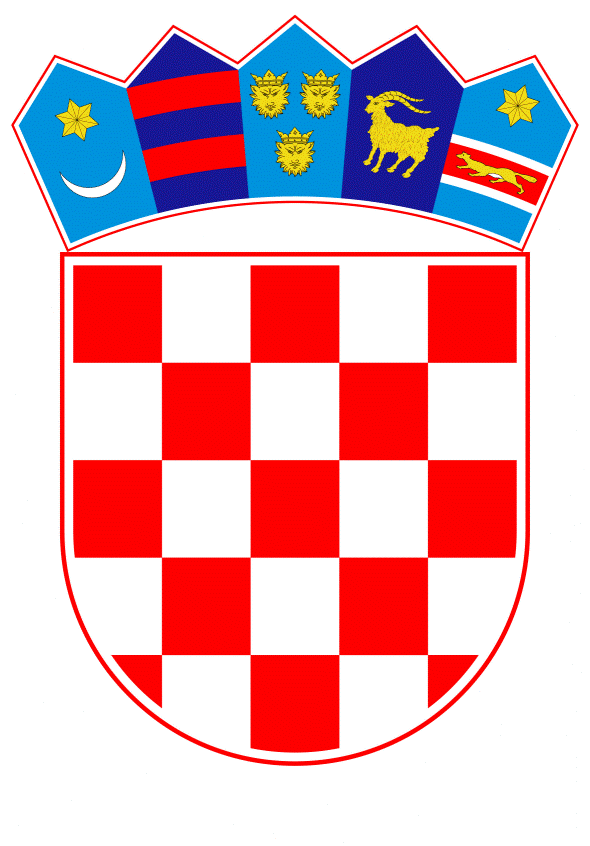 VLADA REPUBLIKE HRVATSKEZagreb, 19. svibnja 2022._______________________________________________________________________________________________________________________________________________________________________________________________________________________________       Banski dvori | Trg Sv. Marka 2  | 10000 Zagreb | tel. 01 4569 222 | vlada.gov.hrPRIJEDLOGKLASA: 	URBROJ: 	Zagreb, 	2022.PREDSJEDNIKU HRVATSKOGA SABORAPREDMET:	Prijedlog zaključka o obvezivanju Vlade Republike Hrvatske na donošenje odluke o subvencioniranju javnog prijevoza  (predlagateljica: dr. sc. Katarina Peović, zastupnica u Hrvatskome saboru) - mišljenje VladeVeza:	Pismo Hrvatskoga sabora, KLASA: 410-01/22-01/01, URBROJ: 65-22-03, od 17. ožujka 2022.	Na temelju članka 122. stavka 2. Poslovnika Hrvatskoga sabora („Narodne novine“, br. 81/13., 113/16., 69/17., 29/18., 53/20., 119/20. - Odluka Ustavnog suda Republike Hrvatske i 123/20.), Vlada Republike Hrvatske o Prijedlogu zaključka o obvezivanju Vlade Republike Hrvatske  na donošenje odluke o subvencioniranju javnog prijevoza (predlagateljica: dr. sc. Katarina Peović, zastupnica u Hrvatskome saboru), daje sljedeće M I Š L J E N J E	Vlada Republike Hrvatske predlaže Hrvatskome saboru da ne prihvati Prijedlog zaključka o obvezivanju Vlade Republike Hrvatske na donošenje odluke o subvencioniranju javnog prijevoza, koji je predsjedniku Hrvatskoga sabora podnijela dr. sc. Katarina Peović, zastupnica u Hrvatskome saboru, aktom od 17. ožujka 2022., iz sljedećih razloga:	Radi osiguranja kontinuiteta i održivosti javnog linijskog prijevoza te ostvarivanja potrebe za javnim prijevozom putnika u cestovnom prometu utvrđenih mrežom linija, na temelju članka 33. stavka 15. Zakona o prijevozu u cestovnom prometu („Narodne novine“, br. 41/18., 98/19., 30/21. i 89/21.), Vlada Republike Hrvatske je 22. travnja 2021. donijela Uredbu o postupku sklapanja ugovora o javnoj usluzi („Narodne novine“, br. 43/21. i 125/21.), te 11. lipnja 2021. Odluku o iznosima sufinanciranja, mjerilima i kriterijima za sufinanciranje javne usluge u cestovnom prijevozu putnika („Narodne novine“, broj 65/21.), a 6. svibnja 2022. Odluku o davanju suglasnosti za sklapanje ugovora o sufinanciranju javne usluge u cestovnom prijevozu putnika za razdoblje od 2022. do 2024. godine. U skladu s Odlukom o iznosima sufinanciranja javne usluge kojom je ukupno osigurano 428.116.733,00 kuna izračunat je maksimalni pripadajući iznos sredstava iz državnog proračuna Republike Hrvatske kojima se sufinancira javna usluga  po županijama.	Županija na temelju analize postojeće i potencijalne potražnje, uzimajući u obzir minimalne standarde dostupnosti javnog linijskog prijevoza putnika, izrađuje mrežu linija koja je podloga za sklapanje ugovora o prijevozu kao javnoj usluzi (PSO) sukladno Uredbi (EZ) br. 1370/2007, te osigurava potrebna sredstva za sufinanciranje planirane mreže. Na taj način osigurava se pružanje usluga od općeg interesa krajnjim korisnicima (stanovništvu), koje su redovitije, sigurnije, kvalitetnije ili povoljnije od onih koje bi samo tržište moglo ponuditi.	Županija kao naručitelj prijevoza ima mogućnost djelomičnog ili potpunog prelaska s tržišnog modela na model javne usluge potpisivanjem ugovora o javnom linijskom prijevozu putnika (PSO)  u svrhu boljeg povezivanja unutar svojih administrativnih granica, ali i van njih (do 100 km) ako se za to temeljem stručnih analiza pokaže potreba. Podaci iz takve prometne studije su i dio sadržaja Ugovora o javnim uslugama odnosno obaveze obavljanja javnih usluga na određenom zemljopisnom području koji ujedno obuhvaća unaprijed, objektivno i transparentno utvrđene parametre za izračun naknade, prirodu i doseg isključivih prava, raspodjelu troškova, raspored prihoda od prodaje karata nadležnom tijelu (županiji), odnosno operateru.	Slijedom svega navedenoga, Vlada Republike Hrvatske predlaže Hrvatskome saboru da ne prihvati Prijedlog zaključka.	Za svoje predstavnike, koji će u vezi s iznesenim mišljenjem biti nazočni na sjednicama Hrvatskoga sabora i njegovih radnih tijela, Vlada je odredila ministra mora, prometa i infrastrukture Olega Butkovića i državne tajnike Tomislava Mihotića, Josipa Bilavera i dr. sc. Alena Gospočića.									         PREDSJEDNIK     									   mr. sc. Andrej PlenkovićPredlagatelj:Ministarstvo mora, prometa i infrastrukturePredmet:Davanje mišljenja Hrvatskome saboru na Prijedlog zaključka o obvezivanju Vlade Republike Hrvatske na donošenje odluke o subvencioniranju javnog prijevoza 